Descrever a(s) atividade(s) desenvolvida(s) pelo estagiário e o(s) setor(es) na instituição:Atribuir nota aos aspectos relacionados dentro da escala de 0 a 10 pontos para cada conceito, sendo a nota total máxima a ser obtida correspondente a 100 pontos.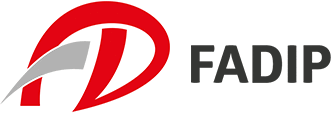 RELATÓRIO DE AVALIAÇÃO DO SUPERVISOR DE CAMPOModalidade do Estágio: (   ) OBRIGATÓRIO           (   ) NÃO OBRIGATÓRIOModalidade do Estágio: (   ) OBRIGATÓRIO           (   ) NÃO OBRIGATÓRIOEstagiário (a):Estagiário (a):Instituição Concedente: Instituição Concedente: Supervisor (a) de Campo: Supervisor (a) de Campo: Cargo do Supervisor (a) de Campo:Cargo do Supervisor (a) de Campo:Duração: ______ horas na instituição concedentePeríodo de desenvolvimento do estágio:_____/_____/_____ a _____/_____/_____SETOR(ES)ATIVIDADE(S)ASPECTOSNOTA1. Nível de conhecimento TEÓRICO demonstrado no desenvolvimento das atividades programadas.2. Nível de conhecimento PRÁTICO demonstrado no desenvolvimento das atividades programadas.3. Produtividade: Rapidez e facilidade em interpretar, colocar em prática ou entender as atividades programadas.4. Organização: Uso de meios racionais, em função da organização e adequação da sistemática de trabalho.5. Iniciativa: Desenvolvimento das atividades de estágio dentro do nível de autonomia adequado, assumindo as decisões que lhe competem.6. Interesse: Demonstração de sensibilidade pelas questões pertinentes ao estágio e às atividades desenvolvidas, procurando desempenhá-las de forma dinâmica.7. Assiduidade e Pontualidade: Comparecimento nos dias exigidos, comparecimento no horário determinado.8. Disciplina: Atitude adequada e compatível com a função no desempenho das atividades na empresa.9. Cooperação: Disposição para colaborar com os colegas no sentido de contribuir para o alcance de um objetivo comum.10. Responsabilidade: Cumprimento dos deveres inerentes ao desenvolvimento das atividades do estágio.Entregue em (DIA) de (MÊS) de (ANO).Entregue em (DIA) de (MÊS) de (ANO).________________________Supervisor(a) de Campo__________________________Coordenador(a) de Estágio